Schi - Kisdcup Sport2000 ROTH 2019Der beliebte Kidscup Sport2000/ROTH startet auch heuer wieder durch! Dank der erneuten tollen Unterstützung von Sportspezialist und Hauptsponsor Josef Roth von Sport 2000 Roth Gallneukirchen und dem gemeinsamen Engagement der 3 Vereine SU Kirchschlag, USC Piwag Freistadt und SU Bad Leonfelden startet dieser Cup auch heuer wieder durch und wird wie schon 2018 Jung und Alt begeistern.Der Kidscup Sport2000/ROTH ist die ideale Rennserie für alle sportbegeisterten Kinder und Jugendlichen um erste Rennluft zu schnuppern, von Einsteigern bis zu jungen Racern.Unterstützt von den Skiliften Pilsl Kirchschlag, vom Skilift Freistadt und von den Sternstein Bahnen Bad Leonfelden sind folgende 4 Rennen geplant:Rennen 1 – 20.01.2019 Sternstein, Start ab 09:30, RTLRennen 2 – 26.01.2019  Freistadt, Start ab 17:00, RTL Night RaceRennen 3 – 15.02.2019  Kirchschlag, Start ab 17:00, RTL Night RaceRennen 4 – 17.03.2019 Sternstein, Start 09:30, RTLGesamt Cup Siegerehrung – 30.03.2019 Kirchschlag Mauererwirt ab 16:00, mit Rahmenprogramm wie Rückblick, Fotos, Tombola Starberechtigt sind alle Kinder und Schüler startend mit den Kleinsten in den Klassen Bambini1 (Jahrgang 2013) bis zu den Ältesten Schüler U16 (Jahrgang 2003) aus den umliegenden Gemeinden der Bezirke Urfahr und Freistadt. Alle näheren Informationen zu den Rennen finden sich in Kürze auf www.skizeit.net. Die SU Kirchschlag hofft auf zahlreiche Teilnahme der Kirschlager Kinder die sich im Kidscup als Racer versuchen können.  Macht mit, der Spaß und die Freude an der Bewegung und am gemeinsamen Skifahren steht im Vordergrund!Alle Interessenten aus Kirchschlag die noch nicht dabei sind können sich bei Thomas Pfatschbacher thomas.pfatschbacher@gmx.at melden. 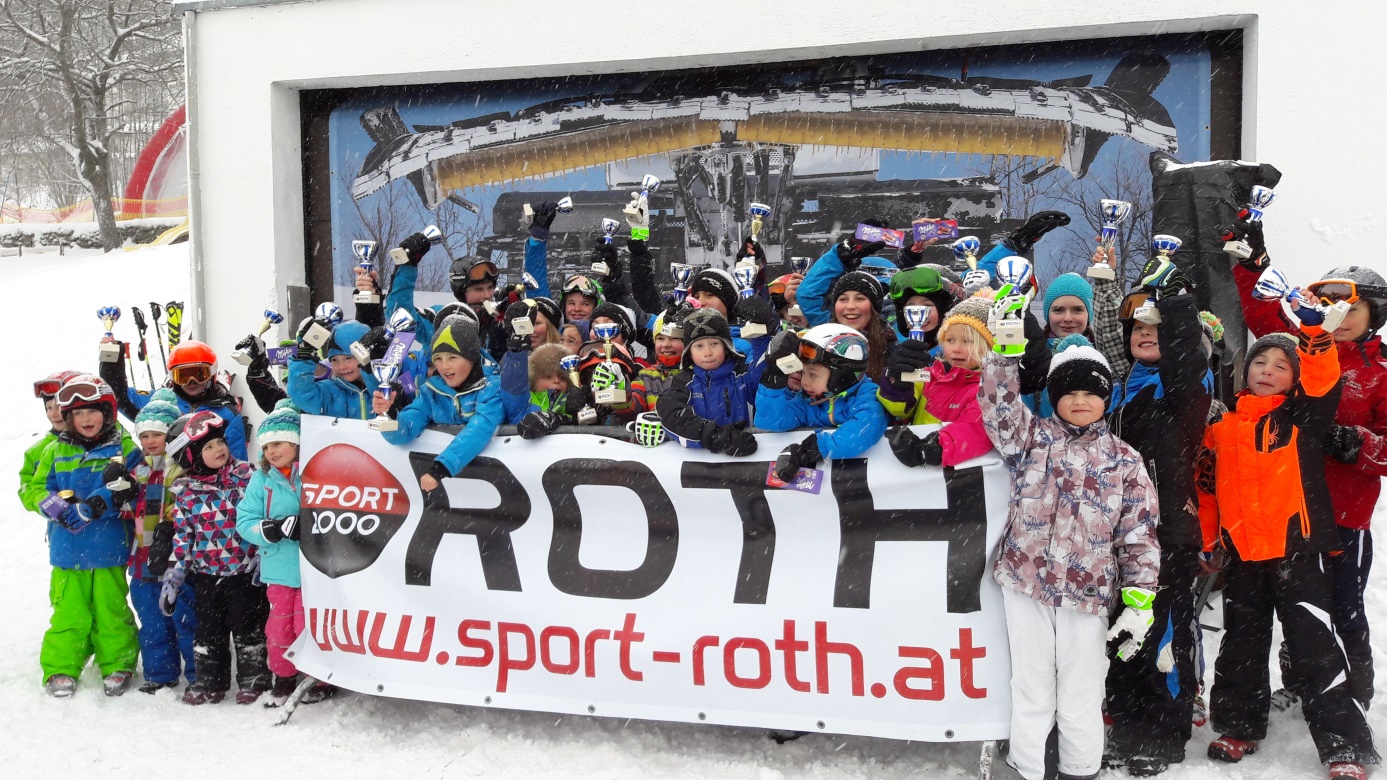 